IHeartMedia Launches LGBT-Themed Station in Minn. IHeartMedia has launched what it says is the first FM radio station devoted to local LGBT programming. The station, called 96.7 Pride Radio, will be simulcast on a  translator from KQQL-HD3. "This groundbreaking station represents a place for amazing music and entertainment, but also a platform for the LGBT community," said Hartley Adkins of iHeartMedia. 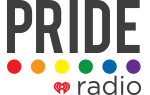 Radio Ink 6/12/15http://www.radioink.com/Article.asp?id=2938756&spid=30800